Complete this form and upload it into the Plan of Study – Part I available in your Grad Rebel Gateway student portal. Once submitted, the form will route electronically for signatures. Upon approval by the Graduate College, a final copy of the form will be emailed to your Rebelmail account.Refer to the 2019-20 Graduate Catalog for degree requirements:https://catalog.unlv.edu/preview_program.php?catoid=30&poid=9134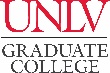 PLAN OF STUDY - Part IIDOCTOR OF PHILOSOPHY – KINESIOLOGYBiomechanics Track 2019-20CatalogCOURSE REQUIREMENTSProgram Core Courses - 12 CreditsProgram Core Courses - 12 CreditsProgram Core Courses - 12 CreditsProgram Core Courses - 12 CreditsProgram Core Courses - 12 CreditsProgram Core Courses - 12 CreditsProgram Core Courses - 12 CreditsProgram Core Courses - 12 CreditsCOURSE(Prefix & #)CREDITSGRADE (if completed)TERM(Taken/anticipated)SUBSTITUTION/TRANSFER (if applicable)SUBSTITUTION/TRANSFER (if applicable)SUBSTITUTION/TRANSFER (if applicable)SUBSTITUTION/TRANSFER (if applicable)COURSE(Prefix & #)CREDITSGRADE (if completed)TERM(Taken/anticipated)COURSECREDITSGRADEINSTITUTIONKIN 743KIN 747KIN 765HSC 703Concentration Courses - 9 CreditsComplete nine credits from the following list of courses in the Catalog or other advisor-approved courses.Concentration Courses - 9 CreditsComplete nine credits from the following list of courses in the Catalog or other advisor-approved courses.Concentration Courses - 9 CreditsComplete nine credits from the following list of courses in the Catalog or other advisor-approved courses.Concentration Courses - 9 CreditsComplete nine credits from the following list of courses in the Catalog or other advisor-approved courses.Concentration Courses - 9 CreditsComplete nine credits from the following list of courses in the Catalog or other advisor-approved courses.Concentration Courses - 9 CreditsComplete nine credits from the following list of courses in the Catalog or other advisor-approved courses.Concentration Courses - 9 CreditsComplete nine credits from the following list of courses in the Catalog or other advisor-approved courses.Concentration Courses - 9 CreditsComplete nine credits from the following list of courses in the Catalog or other advisor-approved courses.COURSE(Prefix & #)CREDITSGRADE (if completed)TERM(Taken/anticipated)SUBSTITUTION/TRANSFER (if applicable)SUBSTITUTION/TRANSFER (if applicable)SUBSTITUTION/TRANSFER (if applicable)SUBSTITUTION/TRANSFER (if applicable)COURSE(Prefix & #)CREDITSGRADE (if completed)TERM(Taken/anticipated)COURSENon-Specialization Core Course - 3 CreditsNon-Specialization Core Course - 3 CreditsNon-Specialization Core Course - 3 CreditsNon-Specialization Core Course - 3 CreditsNon-Specialization Core Course - 3 CreditsNon-Specialization Core Course - 3 CreditsNon-Specialization Core Course - 3 CreditsNon-Specialization Core Course - 3 CreditsCOURSE(Prefix & #)CREDITSGRADE (if completed)TERM(Taken/anticipated)SUBSTITUTION/TRANSFER (if applicable)SUBSTITUTION/TRANSFER (if applicable)SUBSTITUTION/TRANSFER (if applicable)SUBSTITUTION/TRANSFER (if applicable)COURSE(Prefix & #)CREDITSGRADE (if completed)TERM(Taken/anticipated)COURSEKIN 760Additional Non-Specialization Core Course - 3 CreditsComplete three credits from the following list of courses:  KIN 738, KIN 739, KIN 740Additional Non-Specialization Core Course - 3 CreditsComplete three credits from the following list of courses:  KIN 738, KIN 739, KIN 740Additional Non-Specialization Core Course - 3 CreditsComplete three credits from the following list of courses:  KIN 738, KIN 739, KIN 740Additional Non-Specialization Core Course - 3 CreditsComplete three credits from the following list of courses:  KIN 738, KIN 739, KIN 740Additional Non-Specialization Core Course - 3 CreditsComplete three credits from the following list of courses:  KIN 738, KIN 739, KIN 740Additional Non-Specialization Core Course - 3 CreditsComplete three credits from the following list of courses:  KIN 738, KIN 739, KIN 740Additional Non-Specialization Core Course - 3 CreditsComplete three credits from the following list of courses:  KIN 738, KIN 739, KIN 740Additional Non-Specialization Core Course - 3 CreditsComplete three credits from the following list of courses:  KIN 738, KIN 739, KIN 740COURSE(Prefix & #)CREDITSGRADE (if completed)TERM(Taken/anticipated)SUBSTITUTION/TRANSFER (if applicable)SUBSTITUTION/TRANSFER (if applicable)SUBSTITUTION/TRANSFER (if applicable)SUBSTITUTION/TRANSFER (if applicable)COURSE(Prefix & #)CREDITSGRADE (if completed)TERM(Taken/anticipated)COURSECognate Area Courses - 9 CreditsComplete nine credits of advisor-approved cognate area coursework.Cognate Area Courses - 9 CreditsComplete nine credits of advisor-approved cognate area coursework.Cognate Area Courses - 9 CreditsComplete nine credits of advisor-approved cognate area coursework.Cognate Area Courses - 9 CreditsComplete nine credits of advisor-approved cognate area coursework.Cognate Area Courses - 9 CreditsComplete nine credits of advisor-approved cognate area coursework.Cognate Area Courses - 9 CreditsComplete nine credits of advisor-approved cognate area coursework.Cognate Area Courses - 9 CreditsComplete nine credits of advisor-approved cognate area coursework.Cognate Area Courses - 9 CreditsComplete nine credits of advisor-approved cognate area coursework.COURSE(Prefix & #)CREDITSGRADE (if completed)TERM(Taken/anticipated)SUBSTITUTION/TRANSFER (if applicable)SUBSTITUTION/TRANSFER (if applicable)SUBSTITUTION/TRANSFER (if applicable)SUBSTITUTION/TRANSFER (if applicable)COURSE(Prefix & #)CREDITSGRADE (if completed)TERM(Taken/anticipated)COURSEResearch Methodology Courses- 15 CreditsComplete 15 credits from the following list of courses and other advisor-approved courses:  KIN 751, KIN 752Research Methodology Courses- 15 CreditsComplete 15 credits from the following list of courses and other advisor-approved courses:  KIN 751, KIN 752Research Methodology Courses- 15 CreditsComplete 15 credits from the following list of courses and other advisor-approved courses:  KIN 751, KIN 752Research Methodology Courses- 15 CreditsComplete 15 credits from the following list of courses and other advisor-approved courses:  KIN 751, KIN 752Research Methodology Courses- 15 CreditsComplete 15 credits from the following list of courses and other advisor-approved courses:  KIN 751, KIN 752Research Methodology Courses- 15 CreditsComplete 15 credits from the following list of courses and other advisor-approved courses:  KIN 751, KIN 752Research Methodology Courses- 15 CreditsComplete 15 credits from the following list of courses and other advisor-approved courses:  KIN 751, KIN 752Research Methodology Courses- 15 CreditsComplete 15 credits from the following list of courses and other advisor-approved courses:  KIN 751, KIN 752COURSE(Prefix & #)CREDITSGRADE (if completed)TERM(Taken/anticipated)SUBSTITUTION/TRANSFER (if applicable)SUBSTITUTION/TRANSFER (if applicable)SUBSTITUTION/TRANSFER (if applicable)SUBSTITUTION/TRANSFER (if applicable)COURSE(Prefix & #)CREDITSGRADE (if completed)TERM(Taken/anticipated)COURSEProspectus Course - 3 CreditsProspectus Course - 3 CreditsProspectus Course - 3 CreditsProspectus Course - 3 CreditsProspectus Course - 3 CreditsProspectus Course - 3 CreditsProspectus Course - 3 CreditsProspectus Course - 3 CreditsCOURSE(Prefix & #)CREDITSGRADE (if completed)TERM(Taken/anticipated)SUBSTITUTION/TRANSFER (if applicable)SUBSTITUTION/TRANSFER (if applicable)SUBSTITUTION/TRANSFER (if applicable)SUBSTITUTION/TRANSFER (if applicable)COURSE(Prefix & #)CREDITSGRADE (if completed)TERM(Taken/anticipated)COURSEKIN 789Dissertation - 12 CreditsDissertation - 12 CreditsDissertation - 12 CreditsDissertation - 12 CreditsDissertation - 12 CreditsDissertation - 12 CreditsDissertation - 12 CreditsDissertation - 12 CreditsCOURSE(Prefix & #)CREDITSGRADE (if completed)TERM(Taken/anticipated)SUBSTITUTION/TRANSFER (if applicable)SUBSTITUTION/TRANSFER (if applicable)SUBSTITUTION/TRANSFER (if applicable)SUBSTITUTION/TRANSFER (if applicable)COURSE(Prefix & #)CREDITSGRADE (if completed)TERM(Taken/anticipated)COURSEKIN 799TOTAL CREDITS* Minimum credits required for graduation = 66GRADUATION POLICIESA minimum of 50 percent of the degree program must be 700-level courses excluding thesis, dissertation, or professional/scholarly paper. Individual departments may require more than the Graduate College minimum.Courses used to fulfill requirements for one degree may not be used toward another degree. A candidate for an advanced degree or graduate certificate must have a minimum Graduate Program Grade Point Average of 3.00 to be eligible to graduate or receive the certificate.Refer to the Thesis and Dissertation Format and Submission Guidelines webpage for a breakdown of requirements.Refer to the Graduate Catalog for all Academic, Transfer Credit, and program-related policies and requirements.